Quotes for Revival WeekWhen Holy God draws near in true revival, people come under terrible conviction of sin. The outstanding feature of spiritual awakening has been the profound consciousness of the Presence and holiness of God. - Henry BlackabyRevivals begin with God's own people; the Holy Spirit touches their heart anew, and gives them new fervor and compassion, and zeal, new light and life, and when He has thus come to you, He next goes forth to the valley of dry bones... Oh, what responsibility this lays on the Church of God! If you grieve Him away from yourselves, or hinder His visit, then the poor perishing world suffers sorely! - Andrew BonarHow we have prayed for a Revival - we did not care whether it was old-fashioned or not - what we asked for was that it should be such that would cleanse and revive His children and set them on fire to win others. - Mary BoothTo look back upon the progress of the divine kingdom upon earth is to review revival periods which have come like refreshing showers upon dry and thirsty ground, making the desert to blossom as the rose, and bringing new eras of spiritual life and activity just when the Church had fallen under the influence of the apathy of the times. - E.M. BoundsThere is a growing conviction everywhere, and especially among thoughtful people, that unless revival comes, other forces will take the field, that will sink us still deeper into the mire of humanism and materialism. - Duncan CampbellRevival is not just a feeling of excitement of the Lord. We get excited about many things, but excitement is not a revival if God is not the thing that gets us excited. - Jerry FalwellA revival is nothing else than a new beginning of obedience to God. - Charles FinneyThere can be no revival when Mr. Amen and Mr. Wet-Eyes are not found in the audience. - Charles FinneyIt was wonderful to see the change soon made in the manners of our inhabitants...From being thoughtless or indifferent about religion, it seemed as if all the world were growing religious, so that one could not walk through the town in an evening without hearing psalms sung in different families of every street. - Benjamin Franklin [Philadelphia, 1730's, on the effects of George Whitefield's preaching]Revival is falling in love with Jesus all over again. - Vince HavnerWe cannot organize revival, but we can set our sails to catch the wind from Heaven when God chooses to blow upon His people once again. - G. Campbell MorganA true revival means nothing less than a revolution, casting out the spirit of worldliness and selfishness, and making God and His love triumph in the heart and life. - Andrew MurrayRevival is the visitation of God which brings to life Christians who have been sleeping and restores a deep sense of God's near presence and holiness. Thence springs a vivid sense of sin and a profound exercise of heart in repentance, praise, and love, with an evangelistic outflow. - J.I. PackerAs long as we are content to live without revival, we will. - Leonard RavenhillPresent-day wickedness, apostasy and modern civilization cannot prevent revival. - John R. RiceStudy the history of revival. God has always sent revival in the darkest days. Oh, for a mighty, sweeping revival today! - Adrian RogersIt's true that (many) are praying for a worldwide revival. But it would be more timely, and more scriptural, for prayer to be made to the Lord of the harvest, that He would raise up and thrust forth laborers who would fearlessly and faithfully preach those truths which are calculated to bring about a revival. - A.W. PinkYou never have to advertise a fire. Everyone comes running when there's a fire. Likewise, if your church is on fire, you will not have to advertise it. The community will already know it. - Leonard RavenhillRevival begins in the individual's heart. Let it begin with you on your face alone before God. Turn from every sin that might hinder. Renew yourself to a new devotion to the Savior. - Lee RobersonTherefore, in a post-Christian world and in an often post-Christian church it is imperative to point out with love where apostasy lies. We must openly discuss with all who will listen, treating all men as fellow men, but we must call apostasy, apostasy. If we do not do that, we are not ready for reformation, revival, and a revolutionary church in the power of the Holy Spirit. We are all too easily infiltrated with relativism and synthesis in our own day. We tend to lack antithesis. - Francis SchaefferOh! men and brethren, what would this heart feel if I could but believe that there were some among you who would go home and pray for a revival men whose faith is large enough, and their love fiery enough to lead them from this moment to exercise unceasing intercessions that God would appear among us and do wondrous things here, as in the times of former generations. - Charles SpurgeonHave you noticed how much praying for revival has been going on of late - and how little revival has resulted? I believe the problem is that we have been trying to substitute praying for obeying, and it simply will not work. - A.W. TozerTrying to run a church without revivals can be done when you can run a gasoline engine on buttermilk. - Billy SundayOctober 22 	| 9:45 am | 10:45 | 6:00 pmOctober 23-25 | 7:00 pm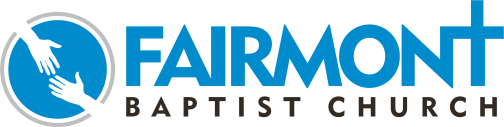 